	OBECNÍ   ÚŘAD  V ŘÍMOVĚ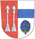 PSČ: 37324                okres  ČESKÉ  BUDĚJOVICE             tel./fax  00 420   387987236č.j.: 		dne: 23.3.2020 		vyřizuje: Ing. Lenka Šímová	               tel: 607 954 875email: simova@studiomap.czVEŘEJNÁ VYHLÁŠKAObecní úřad Římov, jako pořizovatel územní studie „Plocha pro bydlení Horní Římov 4A, 4B, 4C“ podle § 6 odst. 2 zákona č. 183/2006 Sb., o územním plánování a stavebním řádu, ve znění pozdějších předpisů (dále též jen "stavební zákon"), oznamuje projednání: územní studie„Plocha pro bydlení Horní Římov 4A, 4B, 4C“K návrhu územní studie mohou všichni uplatnit svá písemná vyjádření a to do 27. dubna 2020 u pořizovatele (Obecní úřad Římov, Náměstí J. Gurreho 2, Římov) K vyjádření uplatněnému po této lhůtě se nepřihlíží.Kompletní dokumentace územní studie je k nahlédnutí a případnému stažení na webových stránkách obce v sekci „úřední deska“ na adrese: https://www.rimov.cz.Územní studie je k dispozici k prostudování a nahlédnutí na obecním úřadu Římov, Náměstí J. Gurreho 2, Římov v úřední hodiny kdykoliv.Z důvodu zaslání nesprávných termínů k projednání územní studie „Plocha pro bydlení Horní Římov 4A, 4B, 4C“, dotčeným orgánům, obecní úřad Římov jako pořizovatel, prodlužuje termín k uplatnění vyjádření do 27.dubna 2020. Ing. Lukáš Babkastarosta obce Římovvyvěšeno: Sejmuto dne: Podpis a otisk úředního razítka: Podpis a otisk úředního razítka: